Poster Competition GuidelinesLast Date of Submission of Abstract:  30th October 2023Eligibility Criteria: Participation in research poster presentation competition shall be subject to prior acceptance of the abstract.Participants must have registered for the conference.Completed original research or case report (if a case report is to be submitted, outline the features of the case in question and why it is of special interest)A team may comprise of a maximum of 3 members (who have registered for the conference).Abstract Format:A 200-250 word abstract must be submitted in a continuous text with headings before the deadline in a pdf format (soft copy). The word count does not include the title and names of authors. The title must be flush to the left of the page, written in a sentence case.Double spacing following the title.Author’s names in upper and lower case, authors and their institutions must be linked by numbers. Example given below.  Thomas D1, Andrew J2.   1 – PG-2, Islamabad Medical and Dental College, Islamabad.   2 – PG-1, Islamabad Medical and Dental College, Islamabad.Abstract must not contain any references, tables or figures.Poster Format: Pdf or a single slide in power point.Poster Size: A1 (120cm x 80cm)Font: fit the design of the poster in Arial or Times New Roman. Font Size: Greater or equal to 16.Language: EnglishContent:Title of presentationName of principal and co-investigator (name of principal investigator in upper case and co-investigators in title case)Name of institute that the investigators are enrolled in.IntroductionAims & objectivesMethodsResultsConclusionReferencesPoster should incorporate illustrative material like tables, graphs and photographs (avoid humorous pictures).The posters will be displayed at (LOCATION OF DISPLAY) on the (DATE) December 2023, the researchers will present their posters and the posters will be judged on the basis of research content presentation and technical aspects of the study presented.The Hard copy of the poster must be submitted before (DATE) at (LOCATION) for the organizers to display them at the (DISPLAY AREA).Only corresponding participants will be notified through email about the status of the presentation.The results of the competitions will be shared with the participants at the closing ceremony of the conference, and the certificates and cash prizes will be distributed to the winners.Disclosure statement: Please note that we require all authors to make a declaration of statement of conflict of interest – this includes any association with a commercial or other sponsor that could affect your independence or objectivity.IMPORTANT DEADLINES1. For online submission (soft copy) of abstracts – 31st October 2023.2. For submission of final posters –  10th December 2023.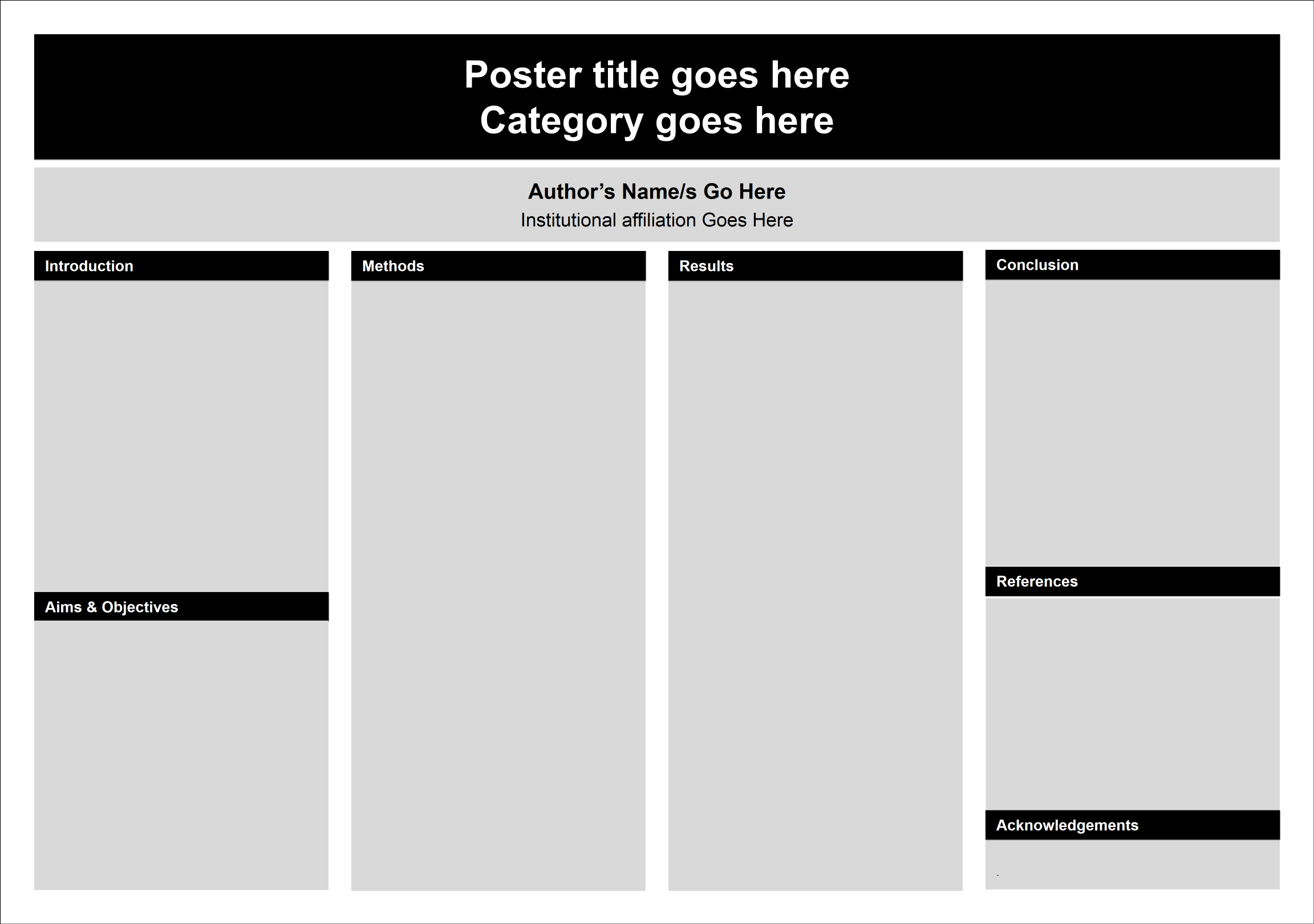 